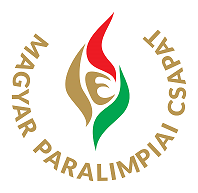 Még 100 nap a riói paralimpiáig: többen, mint Londonban!A 2016. szeptember 7-18. között megrendezésre kerülő XV. Nyári Paralimpiai Játékok kezdete előtt 100 nappal kiváló formában van a Magyar Paralimpiai Csapat. A parasportolók az elmúlt évben minden jelentős világversenyről éremmel tértek haza. A Magyar Paralimpiai Csapat jelenleg 31 kvótával rendelkezik és még legalább 4-5 kvótát biztosan kap, ami azt jelenti, hogy a londoni, 33-as létszámú csapatnál többen utaznak a paralimpiai érmekért Rióba.Szabó László, a Magyar Paralimpiai Bizottság elnöke 2015 év végén adott nyilatkozatában úgy vélte, a parasportolóink felkészültsége, nyerni akarása feltételezi, hogy többen lesznek, mint 2012-ben Londonban: „Örömmel látom, hogy az év végi jóslatom megvalósult, Magyarország már most büszke lehet parasportolóira, a magyar parasport erősebb lett az elmúlt olimpiai-paralimpiai ciklusban. Minden sportágban élesedik az érmekért, helyezésekért folytatott küzdelem, ez megmutatkozik a paralimpiát megelőző világversenyeken is. A magyar parasportolók sikeres teljesítményt nyújtanak, amivel már most azt üzenik a világnak: számolni kell velünk! Derűs, határozott, magabiztos csapattal utazunk majd Rióba!A közmédia - először a magyar parasport történetében - élőben közvetíti majd a riói paralimpiai versenyeket, így arra kérek mindenkit, hogy élőben szurkoljon a versenyzőinknek és győződjön meg róla a képernyőn keresztül is, hogy sportolóink méltóak az elismerésre, az ő sikerük Magyarország sikere.”2012-ben a londoni paralimpián Magyarország 9 sportágban 33 sportolóval képviseltette magát. A sportolók összesen 14 érmet nyertek, az éremtáblázaton a 166 induló ország közül a hazánk a 38. helyen végzett.A riói Magyar Paralimpiai Csapatnak jelenleg 31 kvótája van, az alábbi megoszlásban:asztalitenisz (6): Arlóy Zsófia, Pálos Péter, Csonka András, Berecki Dezső, Zborai Gyula, Majoros Endre atlétika (3): Biacsi Ilona, Csontos Piroska +1 országkvótaerőemelés (2): Tunkel Nándor, Sas Sándorjudo (2): Szabó Nikolett, Burányi Flórakajak-kenu (4): Váczi Anita, Varga Katalin, Rozbora András +1 országkvótakerekesszékes vívás (1): Hajmási Éva (+4 kvóta biztosan várható)kerékpársport (1): országkvótasportlövészet (2): Dávid Krisztina, Gurisatti Gyulaúszás (10): Adámi Zsanett, Vereczkei Zsolt + 8 országkvótaMagyar Paralimpiai Bizottság Budapest, 2016. május 30.